ČIŠĆENJE DVORIŠTAZADATAK: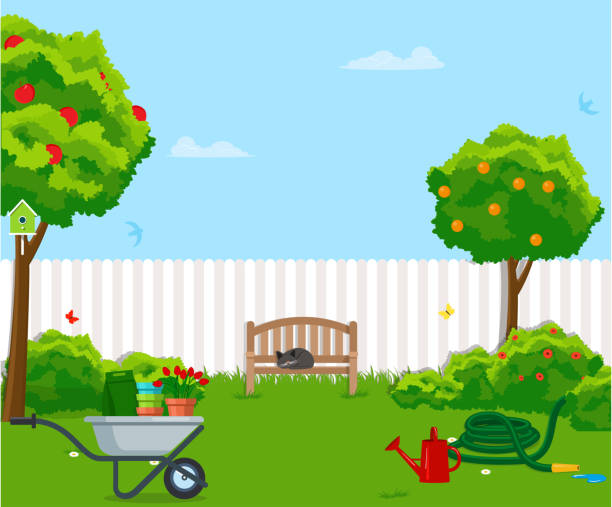 IZAĐI U DVORIŠTE SVOJE KUĆE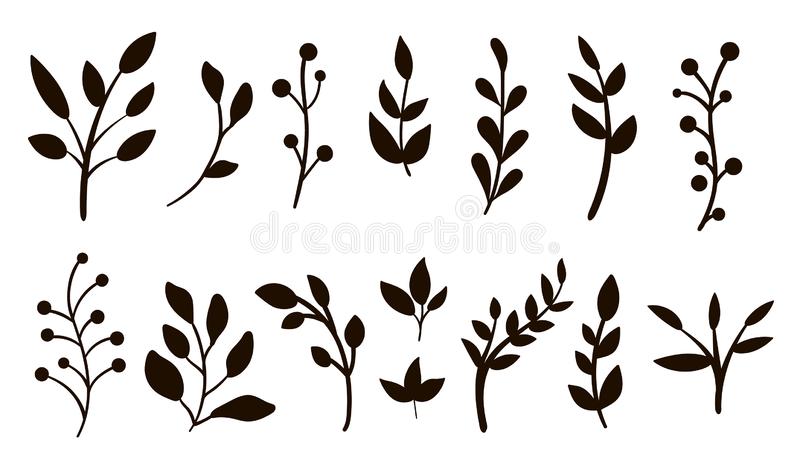 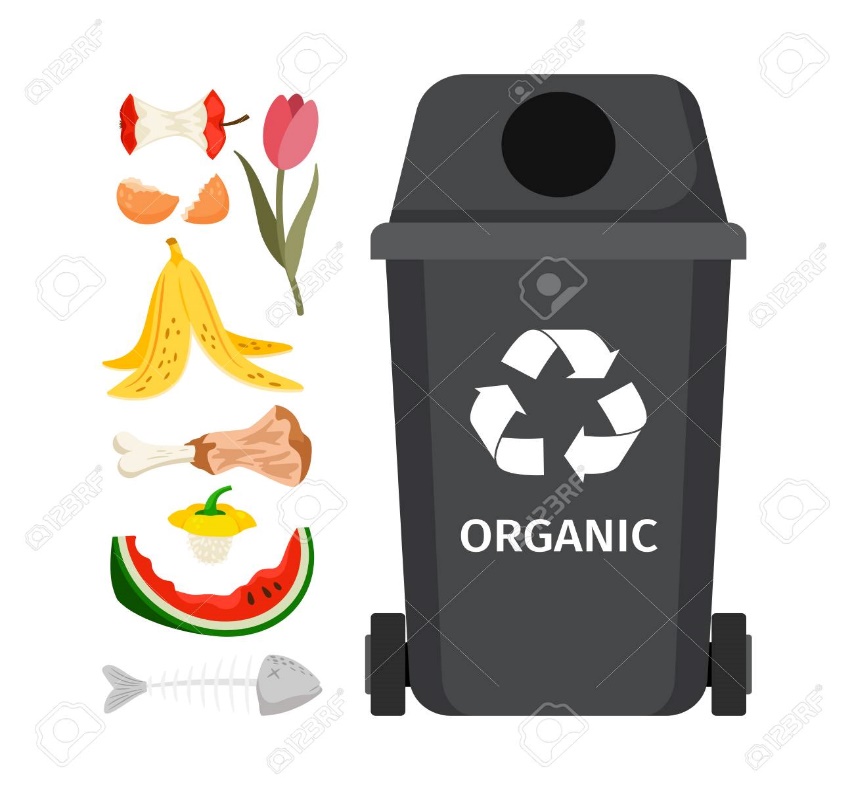 PA POKUPI LIŠĆE I GRANE I BACI IH U KANTU ZA ORGANSKI OTPAD.